С-18		28.04.2020		МДК02.01 – 2часа.ПРАКТИЧЕСКАЯ РАБОТА продолжаем выполнять практическую работу!!!следующее занятие — последнее!!!Обратите внимание в техкарте  должно быть несколько операций:токарная, фрезерная, сверлильная+расточная и шлифовальная!!!Задание.Разработать и оформить технологическую карту процесса шлифования детали ВАЛ (задание — ниже - для всех одинаковое)Техкарту оформляем аналогично тому, как оформляли для токарной обработки (Пример 1)Источники информации:Черепахин А.А. Технология обработки материалов: учебник для НПО – М: Издательский центр «Академия», 2012Гопонкин В.А., Лукашев Л.К., Обработка резанием, металлорежущий инструмент, станки. – М. Машиностроение, 1990Схиртладзе А.Г., Новиков В.Ю. Станочник широкого профиля: учебник для НПО – М. «ВШ», 1998 – есть в библиотеке техникумаЧерпаков Б.И., Альперович Т.А. Книга для станочника: учебник для НПО – М. «Академия», 1999Соответствующие тематические сайты Интернете: Готовые задания высылать на мою эл.почту: dia.npet@mail.ru до 30.04.2020Пример 1.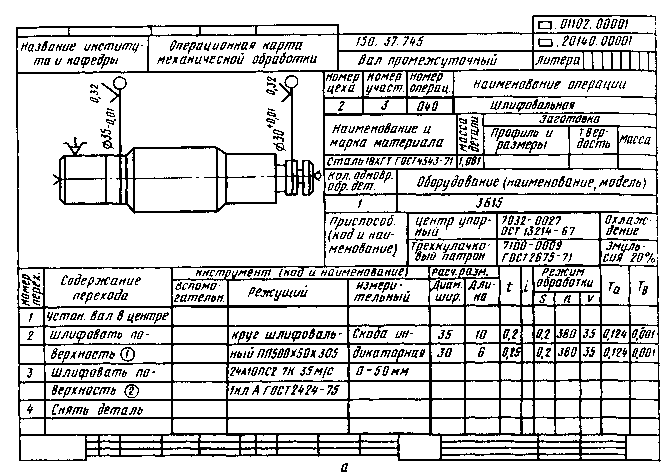 ЗАДАНИЕ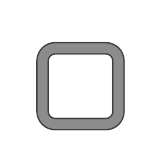 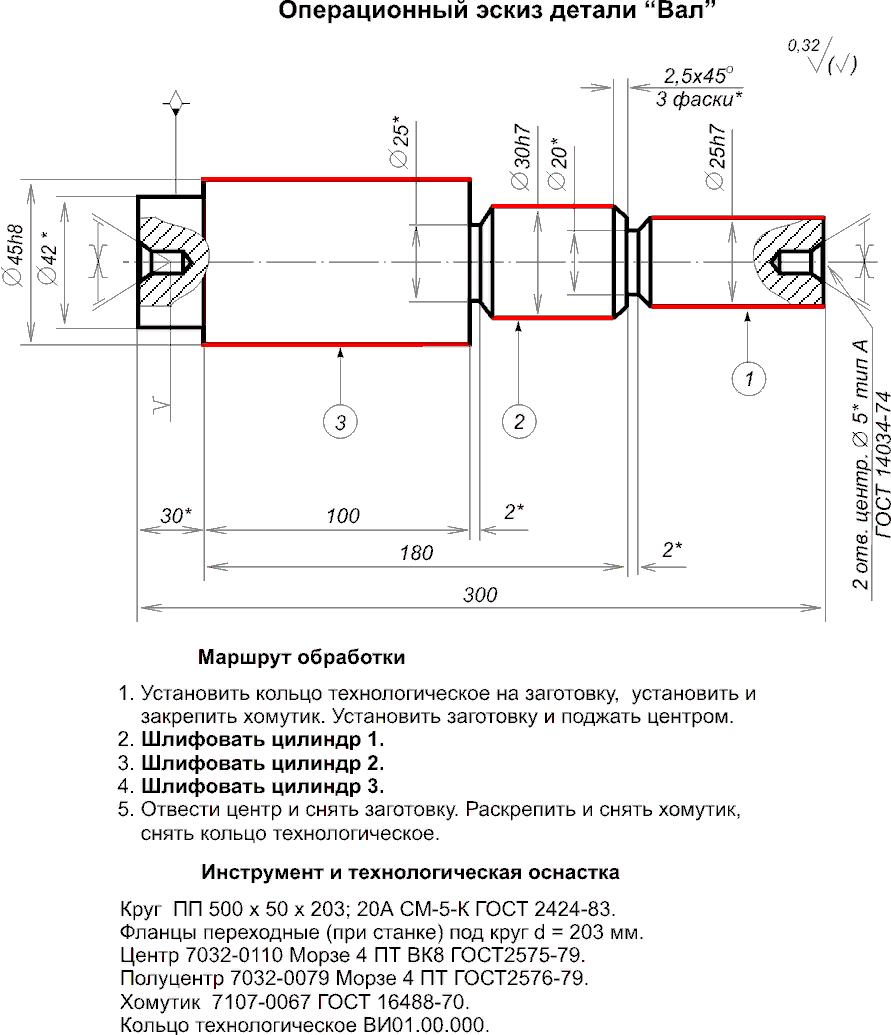 